Проект «Шляпный сезон»Участники проекта: дети подготовительной группы, родители, воспитатели, музыкальный руководитель. Тип проекта: творческий, досуговый; детско-взрослый.Продолжительность: краткосрочный, недельный.Актуальность: В настоящее время главным критерием качества дошкольного образования является развитие ребенка как субъекта познавательной деятельности, жизни, культуры. Подготовка ребенка к исследовательской деятельности, обучение его умениям и навыкам исследовательского поиска становится важной задачей современного образования.Цель проекта: способствовать развитию творческого воображения и фантазии, чувства цвета и стиля.Задачи проекта:1. Систематизировать элементарные знания дошкольников:о головных уборах (беретки, кепки, шапки, шляпы, панамы, колпаки); о тканях (прозрачная, толстая, плотная, шелковая, шерстяная, ворсистая); о деталях шляпы (тулья, поля, перья, цветы); о форме шляп (труба, цветочный горшок, цилиндр, парик, колокольчик);2. Стимулировать поисковую деятельность детей;3. Показать значимость и ценность коллективного труда;3. Активизировать словарь детей: дизайнер, модельер, ателье, тулья.Предполагаемый результат: Расширятся и систематизируются знания детей о работе художника-дизайнера, модельера; сформируются умения и навыки работы с бросовым материалом. Дети научатся самостоятельно задумывать сюжет и доводить работу до завершения. У детей сформируется навык планирования своей работы по этапам: замысел, эскиз, макет, воплощение; приобретается навык совместной деятельности.Итоговое мероприятие: Оформление игрового уголка “Салон шляп” и его использование в сюжетно-ролевых играх детей подготовительной группы.Смотр-конкурс «Все дело в шляпе»Деятельность в рамках проектаВзаимодействие с семьями:Поиск информации в ИнтернетеОформление консультации для родителей в родительском уголке «Художественно-эстетическое развитие детей»;Привлечение родителей к изготовлению шляп и оформлению «Салона шляп»Оформление фотовыставки «Наши шляпки»Участие родителей на смотре-конкурсе «Все дело в шляпе»Создание условий для самостоятельной детской деятельности по центрам:Центр экспериментирования.Предложить детям для рассматривания «Волшебный сундучок» с кусочками ткани разной фактуры (драп, вуаль, велюр, шерсть, ситец, бязь, шелк, трикотаж, кружева, парча и т.д)Предложить детям разные материалы для рисования на ткани. (гуашь, акварель, восковые мелки, грифельные карандаши, мел, фломастеры, маркеры). Определить, на какой ткани лучше рисовать, и какой краской.Центр сюжетно-ролевой игры.Внести в развивающую среду манекен, лекала, различные линейки, сантиметр, журналы мод, фотографии моделей одежды и шляп, различные ткани.Создать условия для игры в магазин головных уборов (внести шапки, шляпки, панамки, кепки, чепчики и т.д.; каталоги головных уборов, изготовить ценники)Приложение.Хоровод«Колпачок» Выбирают водящего, который садится на корточки в центре круга.Остальные играющие ходят вокруг него, взявшись за руки, и поют:Частушки про одежду и головные уборыОх, мы братские девчата,Мы нигде не пропадем.Если надо мы станцуем,Если надо мы споем!Мне сегодня за ушамиКак-то очень весело.Это Маша мне на шапкуБубенцы навесила!Мой миленок, мой миленок,Приобрел повадку:Бросит шапку в потолокИ пойдет в присядку.Собрала прекрасныеЛеночка грибочки:Шляпки ярко-красные,Беленькие точки...Вышивала сарафанчикУколола пальчики.Не ходите вы за мной,Озонные мальчики.Ты не бегай у ворот,Не маши картузиком,Танцевать с тобой не буду,С таким карапузиком.Ой, подружка дорогая,Свои ноги не жалей.Пусть нам музыка играет,А мы спляшем веселей!Подвижная игра малой активности «Ляпы-тяпы»По дороге в Тяпы-ЛяпыШли гуськом четыре шляпы.Шляпу старую с пером(похлопывать по шляпам)Звали дедушкой Петром.Шляпу с кисточкою синей(правая рука вверху работает кисть)Звали бабушкой Аксиньей.Шляпу с красной ленточкой(руки внизу, размахивать вперед назад)Звали внучкой Леночкой.Ну а шляпу с козырьком(левую руку приложить к козырьку)Звали внуком Игорьком.Тяпы-Ляпы - это дача.Есть у шляп одна задача:Дождик ночью прошyмел,В огороде уйма дел.И спешат четыре шляпыЛук полоть, картошку тяпать.Вот пришли, передохнули,Разом тяпками взмахнули.Вскоре каждая из шляпСтала тяпать:Тяп-тяп-тяп!(Выполнять движения по тексту)Использованная литература:Волчкова И.Р. Степанова Н.И. “Конспекты занятий в старшей группе детского сада по развитию речи”. – Воронеж: Учитель, 2006, с. 47- 48.Дошкольное образование. Газета. – С.П.: № 2, 2005, с. 4-5.Ребенок в детском саду. Журнал. - М: №3, 2009, с. 53.Ушакова О.С. Придумай слово. - М: Просвещение. Учебная литература, 1996, с. 115, 57.Давыдова О.И., Майер А.А., Богославец Л.Г. Проекты в работе с семьей. – М.: ТЦ Сфера, 2012.http://nsportal.ru/detskii-sad/raznoe/shlyapnyi-karnavalhttp://ds82.ru/index.php?newsid=3852Цель:Создать у детей радостное и веселое настроение, развивать представление об истории головных уборов, об их назначении.Предшествующая работа :рассматривание различных видов шляп,рассматривание иллюстраций головных уборов, рассказывание о головных уборах разных времен и народов, чтение Н.Носов «Живая шляпа», «Незнайка и его друзья», Ш.Перро «Красная шапочка», «Кот в сапогах», заучивание стихотворений о шляпах.Атрибутика: одна большая шляпа для оформления , шляпы разных фасонов и назначений для детей; выставка рисунков детей и родителей «Парад шляп», коллаж из журналов мод «Шляпы разные нужны, шляпы разные важны», «медальоны-шляпки», вырезанные из бумаги.Ход развлечения:Зал украшен рисунками детей и родителей, на центральной стене – коллаж шляп. Под музыку входит воспитатель в красивой большой шляпе. Сверху по всемй залу свисают разноцветные воздушные шары, "одетые" в разнообразные головные уборы. (Звучит песня из репертуара группы "На-На" — "Упала шляпа")Воспитатель: Фанфары, громче звучитеЯ всем гостям сегодня рада.В нарядный зал скорее проходите, Вас ждет начало шляпного парада!Выходит ребенок в шляпе.Ребенок: Носили дамы шляпыВ былые временаЛюбил их Чарли Чаплин,Есть шляпа у меня.Но так случилось уж, друзья,Про шляпы ничего не знаю я.ВоспитательНу, дружочек, не переживай. Мы собрались здесь, чтобы больше узнать о шляпах, и для начала я - Шляпная королева, объявляю шляпное дефиле.(дети в шляпах под музыку выходят и читают стихи, демонстрируя свои шляпы.)1. Славная, милая шляпа на крошку, - Можно ее положить на ладошку.Тольку Дюймовочке впору она.Шляпка как раз для нее создана.2. Сам хозяин очень рад – Виден всюду экспонат,Шляпа яркая, большаяСимпатичная такая.3. Не возможно не заметитьЭту чудную вещицу.Очевидно, что над нею Долго мне пришлось трудиться.4. В эту шляпку облачитесь – Сразу в детство возвратитесь,Для начала улыбнетесь,После громко рассмеетесь.5. Если шляпу украсить камнями,Станет шляпа короной вдруг,А добавить ромашек с поляны – Превратится в цветочный луг.В.: Вот, спасибо вам, друзья, порадовали вы и меня, и ребят. Прекрасные шляпы у вас, необычные, даже - волшебные. Я свою шляпу тоже очень люблю и часто с ней играю. И вам всем, ребята, предлагаю поиграть.(проводятся игры со шляпами)«Передай шляпу». (игра)Под музыку дети по кругу передают друг другу шляпу. Когда музыку смолкает, тот, у кого в руках шляпа, выполняет желание шляпной королевы: отгадывает загадку, называет свой любимый головной убор, танцует с королевой и т.д. Игра проводится 3 раза.«Попади в шляпу». (игра)Три команды по три человека должны попасть в шляпы бумажными шариками.Воспитатель:Ну что, продолжим наш праздник. Шляпы носили во все времена и мужчины, и женщины, и дети. Шляпа спасала от дождя, ветра, от солнца. Шляпы бывают соломенные, матерчатые, фетровые, бумажные, перьевые и даже пробковые. Первые головные уборы были найдены учеными при изучении стоянок древнего человека. Оказывается, что уже 23 000 лет назад люди делали себе головные уборы. Один из них — с оленьими рогами — был обнаружен учеными. Очевидно, он надевался во время охоты, а это значит, что обычай облачаться в специальную одежду для выполнения той или другой работы или обязанностей уходит своими корнями в глубокую древность. Ну, это было давно. Сегодня в гардеробе каждого чело-века можно увидеть несколько головных уборов. Обычно женщин это шляпки, а у мужчин шапки. Кстати, как вы думаете, что означает слово "шапка"?Ведущий: В переводе с французского оно означает — покрышка". Вот вы, например, кроме шапки, какую еще "покрыш-ку" носите на голове?(Ответ: панаму, кепку, косынку, берет, платок и т.д.)Ведущий: Вот видите, сколько существует головных уборов, каждый по-своему оригинален и необходим как элемент костюмаПро шляпу есть много загадок. И вам я сейчас загадаю.(за правильный ответ - вырезанные из бумаги медальоны-шляпки)Под какой шляпой вы идете во время дождя? (под зонтом)Какие сказочные герои носили шляпы? (Незнайка, Кот в сапогах, Красная шапочка, Дюймовочка)Что растет со шляпкой? (гриб)В каком произведении головной убор напугал мальчиков? (Н. Носов «Живая шляпа»)Как можно назвать двумя словами кепку, берет, панаму, шапку, шляпу? (головные уборы)Из чего изготавливали шлем в Древней Руси? (из металла)Перед какой шляпкой люди наклоняются? (перед шляпкой гриба)Воспитатель: Молодцы, ребята отгадали вы все мои загадки. А теперь снова игра(проводятся игры со шляпами)«Лишняя шляпа».На стульях разложено 6 шляп. Семеро играющих под музыку идут по кругу. Когда музыка смолкает, нужно надеть шляпу и сесть на стул. Кто не успел, выбывает из игры. Игра проводится, пока не останется победитель, стулья уменьшаются по одному.Вам необходимо решить, сколько кеглей войдет в этот цилиндр. Отберите нужное количество.(Отбирают)— Ваш ответ ...
— Правильный ответ — _____ штук.
— Проверим. (Ведущий показывает залу, сколько кеглей помещается в цилиндре)Ведущий: Имея под рукой большое количество головных уборов, можно каждый день щеголять в новом, а если ничего нет, а нужно срочно прикрыть чем-нибудь голову — как поступить?Можно сделать головной убор своими руками. Приглашаю на сцену четыре человека.Задание: Сделать из газеты головной убор. (Пока участники выполняют задание — игра с заломВедущий: Шляпная мода зародилась давно, наверно, одновременно с модой на одежду. С тех пор она постоянно менялась. Давайте вернемся на несколько секунд в прошлое.- Скажите, какой головной убор предпочел бы мужчина, одетый в кольчугу? (шлем)Всем, всем, всем, всем 
И в наше время нужен шлем. 
И рабочим на дорогах, 
Скалолазам на отрогах, 
Сталеварам у печей 
И строителям, что могут 
Дом сложить из кирпичей.
Шлем обязан надевать 
Тот, кто хочет фехтовать,
И пожарник на пожаре,
Носит шлем шахтер в забое,
И солдат во время боя. — Скажите, а как, по-современному, называют свой шлем пожарники, шахтеры, солдаты ... ? (каской)В Российской Армии кроме каски можно увидеть много разных головных уборов. Матросы на флоте носят бескозырки. Давайте примерим одну из них.(Ведущий вызывает мальчика и примеряет ему бескозырку)— А зачем на бескозырке такие длинные ленты вдоль спины?Ведущий: А затем, что если поднимется сильный ветер, который может сорвать бескозырку, матрос привяжет ее лентами под подбородком. (Ведущий показывает залу, как это делается, Затем предлагает участнику пройти на место)Ведущий: Но головные уборы нужны не только в армии, они являются и частью национального костюма. Только в нашей стране живет 126 различных народов и народностей, и у каждого свой головной убор. Чего только они не носят на своих головах! Самые разнообразные шапки, чалмы, шляпы...(демонстрация слайдов)Ведущий: Между прочим, если вы очень наблюдательны, то наверняка замечали, что шляпы носят не только люди, но и ... грибы. Многие из вас читали сказку про гриб, который приютил во время дождя под своей шляпой множество зверей.Ведущий: Дорогие ребята! Я надеюсь, что сегодняшняя наша программа стала для вас очередной дружеской встречей. Но, увы, она подходит к концу. Нередко, когда люди собираются разъезжаться по домам, разбирают свои шапки, шляпы, бывают и такие гости, которые только-только появляются. Про таких говорят: "Явились к шапочному разбору". Именно так называется наш последний конкурс, в котором примут участие восемь человек.Задание. Идти под музыку вокруг шапок. Как только музыка закончится, нужно успеть схватить шапку. Кто не успел — выбывает из игры. Побеждает самый ловкий. (Музыка. Конкурс)Ведущий: Дорогие друзья! Мы желаем вам солнечного лета, но не забывайте, что головной убор не только украшает ваш костюм, но и бережет вас от жарких солнечных лучей и спасает в ветреную погоду.До свидания! До новых встреч!Источник: Кончаловская Н. Л. Дело в шляпе.— 2-е изд., испр. и доп. Изд. "Изобразительное искусство", 1989.Что такое, что случилось?От чего же все кругомЗавертелось, закружилосьИ помчалось кувырком?Шляпы в воздухе летят,Упасть на пол норовят.Это наши ребятишки,Шалуны и шалунишки,Свои шляпы вверх кидают,Вам ловить их предлагают.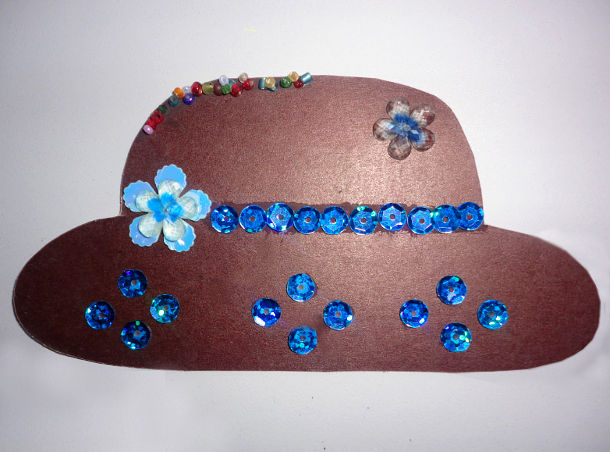 Ход занятия:Дети заходят в игровую и здороваются (садятся на стульчики).Ребенок держит в руках грамоту с печатью: Слушайте! Слушайте! И не говорите, что не слышали! Поспешите все на бал! Бал! Бал! Бал! И каждый чтобы шляпу взял!Воспитатель:Ребята, хотите пойти на сказочный бал шляпы? (Да, хотим) Для этого надо подготовиться, подобрать то, что необходимо для бала.
Ребята, а где мы можем взять вещи для бала и шляпу? (в магазине, сами сшить)
Что обычно люди надевают когда идут на бал? (платья, костюмы, туфли, корону, шляпки)
А давайте вспомним, какие головные уборы вы знаете? (кепка, шапка, безболка, фуражка, панамка, беретка цилиндр). Давайте еще раз повторим, какие виды шляп мы знаем (кепка, шапка, беретка, панамка, безболка, фуражка, цилиндр).
Молодцы! Ребята, скажите и покажите, как можно носить шляпу? (можно носить на левом – нет, правом боку – нет, на лбу – нет, на затылке – нет, полностью на голове - да).Вы ребята молодцы. А для того чтобы мы отправились на бал нам нужно попасть в сказочную мастерскую. Присаживайтесь на свои места.Воспитатель:Сегодня мы с вами сделаем мальчики цилиндр, а девочки шляпки. Давайте превратимся в дизайнеров и украсим свои шляпки. Посмотрите, ребята у вас на столах лежат материалы для вашей новой шляпки (бисер, бусы, пуговицы).
Для вас приготовлены шляпы и цилиндры, которые вы должны аккуратно вырезать и украсить их. Так же для вас приготовлены разные образцы как можно примерно украсить ваши головные уборы. Для того, что бы мы с вами приготовили красивые головные уборы, мы вырезаем наши шляпки и цилиндры из картона, затем открываем клей и заполняем мисочки для клея клеем. Потом берем кисточку и аккуратно макаем ее в клей после промазываем пуговицу или бусы и приклеиваем. А если вы захотите начать работу с бисера, то мы макаем кисточку в клей, а затем этой кисточку макаем в бисер, после осторожно с помощи наших пальчиков приклеиваем.Воспитатель:Вот я вижу вы все сделали и, наверное, устали. Давайте мы с вами немного поиграем.Физминутка «Начинаем отдыхать!»Раз, два, три, четыре, пять,
Начинаем отдыхать!
(потянуться)Спинку бодро разогнули,
Ручки кверху потянули!
Раз и два, присесть и встать,
Чтобы отдохнуть опять.
Раз и два вперед нагнуться,
Раз и два назад прогнуться.
(выполняем указанные движения)Вот и стали мы сильней,
(показать «силу»)Здоровей и веселей!
(улыбнуться друг другу)Воспитатель:Молодцы, присаживайтесь. (Звучит музыка, заходит король).Король:Здравствуйте ребята!Дети:Здравствуйте!Воспитатель:Здравствуйте! Проходите, пожалуйста, ваше величество.Король:Слух до меня дошел, что вы на бал собираетесь.Дети:Да.Воспитатель:Ваше Величество, а сейчас наши ребята для тебя покажут какие работы они сделали. (Дети относят на стол рядом с королем).Король:Вы ребята молодцы ваши шляпы самые оригинальные и замечательные, на балу вы будете красивее всех. Вы одевайтесь на бал, и мы все там увидимся, буду вас с нетерпением ждать. Но что бы попали на бал вот вам сказочная палочка и именно с ней вы откроете сказочные двери. До свидания ребята.Дети:По дороге в “Ляпы-тяпы”
Шли гуськом четыре шляпы
Шляпу старую с пером (похлопывать по шляпам)
Звали дедушкой Петром.
Шляпу с кисточкою синей (правая рука вверху работает кисть)
Звали бабушкой Аксиньей,
Шляпу с красной ленточкой (руки внизу, размахивать вперед назад)
Звали внучкой Леночкой.
Ну а шляпу с козырьком (левую руку приложить к козырьку)
Звали внуком Игорьком.
По дороге в “Ляпы-тяпы”
Шли гуськом четыре шляпы. отнесена к разделу:Работа с дошкольниками Цель проекта: расширение кругозора детей старшего возраста и развитие познавательного интереса к процессу изготовления, оформления шляп для игровой деятельности.Сроки реализации проекта:2 недели (20.11.09. –10.12.09.) Задачи проекта:1) Систематизировать элементарные знания дошкольников: о головных уборах (беретки, шапки, шляпы, колпаки); о тканях (прозрачная, толстая, плотная, шелковая, шерстяная, ворсистая);о деталях шляпы (тулья, поля, перья, цветы...);о форме шляп (труба, цветочный горшок, цилиндр, парик, колокольчик…).2) Воспитание эстетического вкуса в одежде.Предполагаемый результат: Оформление игрового уголка “Салон шляп” и его использование в сюжетно-ролевых играх детей старшей группы;Проведение итогового интегрированного занятия“Невозможно не заметить -
Эту чудную вещицу…”.Оборудование и материалы:обрезки разных тканей;цветной картон и цветная бумага;клеенки, кисти, ножницы, клей;куклы;пуговицы, бантики, бусинки, цветы (сухие, искусственные), брошки, тесьма, лента;различные головные уборы;разные виды шляп.Предварительная работа:наблюдения за людьми, “Какие головные уборы носят люди?”;беседы на темы: “Головные уборы”, “Ткани”, “Что люди носят?”, “Шляпки”, “Как быстро можно изготовить шляпу?”;моделирование различных видов шляп способом рисования, аппликации, оригами;сюжетно-ролевые игры “Салон шляп”, “Фотосалон”;дидактические игры: “Укрась шляпу”, “Одень куклу”, “ Подбери одежду”;чтение сказок “Кот в сапогах”, “Золушка”, “Красная шапочка”;рассматривание иллюстраций к сказкам;рассматривание картинок, рисунков по теме “Профессии”;рассматривание модных журналов, газет.Практическая деятельность:элементарная исследовательская деятельность ткани (фетр, солома, драп…);игры-эксперименты:*Для чего нужна тулья для шляпы? (Что произойдет,если подует ветер?)* Для чего нужны поля? (Что произойдет, если солнце будет светить в глаза?) изготовление шляп из цветной бумаги, картона, ткани;оформление коллекции шляп для кукол;составление рассказов “Если у меня была бы шапка- невидимка”;изготовление игольницы в форме шляпки в подарок мамам в“День матери”. придумывание сказки о шляпе;раскрашивание шаблонов шляп;“вязание” шляп, способом обведения по контуру;нетрадиционное рисование шляпы на альбомном листе. (“Монотипия предметная”)Работа с родителями: оформление рекомендации для родителей в родительском уголке;привлечение родителей к изготовлению шляп и оформлению “Салона шляп”;участие родителей на интегрированном занятии:“Невозможно не заметить -
Эту чудную вещицу…”.Планы занятий по практической деятельности
проекта “Все дело в шляпе”АппликацияТема занятия: Изготовление игольницы в подарок маме в “День матери”.Программное содержание:Закреплять умение вырезать круги из квадрата. Учить создавать, и украшать шляпу в форме игольницы из разного материала (картон, ткань, тесьма, поролон).Воспитывать чувство заботы к близкому своему человеку - маме.Предварительная работа: Беседа с детьми о предстоящем празднике - “Дне матери”, о подарке для мамы – игольнице в форме шляпки. Структура занятия: Оживление личного опыта детей.Рассматривание готовой игольницы в форме шляпки. Определение материалов изготовления, называние частей, способа украшения, способа изготовления.Самостоятельная работа детей.Индивидуальная работа (напоминание, указание последовательности работы).Выставка готовых работ. Поощрение детей.РисованиеТема занятия: Нетрадиционное рисование шляпы на альбомном листе (“Монотипия предметная”).Программное содержание:Закреплять умение рисовать акварелью. Продолжить знакомить нетрадиционному способу рисования (“Монотипия предметная”) шляпки. Развитие творческого воображения дошкольника. Предварительная работа:Рассматривание готовых работ, выполненных методом монотипии предметной.План занятия: Оживление личного опыта детей. Вспомнить с детьми о разнообразии шляп (цилиндр, соломенная шляпа (панама), фетровая шляпа, чепчик…).Объяснение способа выполнения техники рисования - способом монотипии предметной.Самостоятельная работа детей.Индивидуальная работа (напоминание, указание последовательности работы).Выставка готовых работ. Поощрение детей.Аппликация (ручной труд)Тема занятия: Изготовление шляпки для кукол способом оригами.Схема оригами шапка
Схема оригами шапка самурая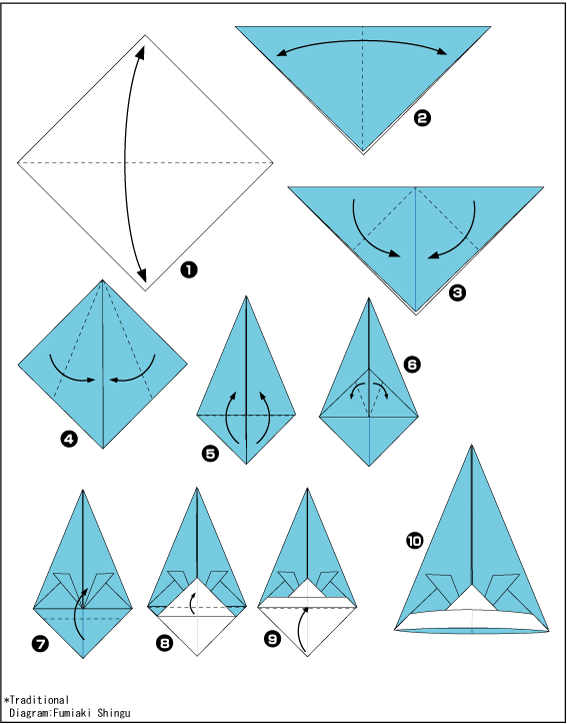 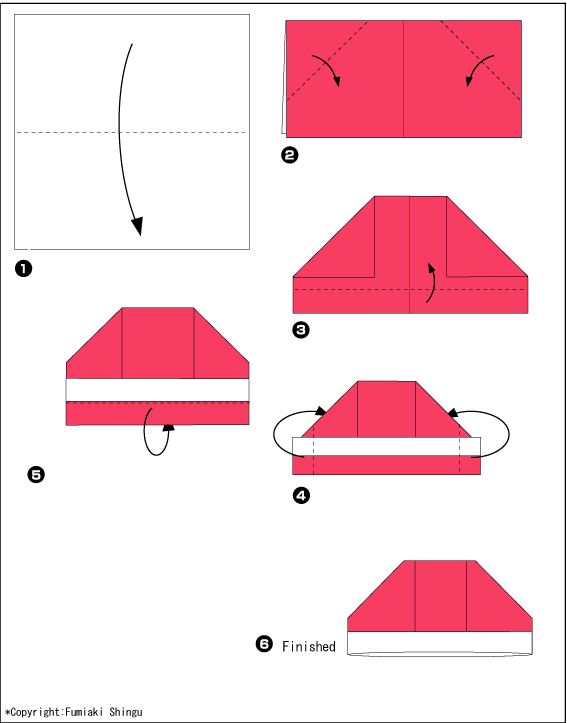 Познавательно-речевое развитиеПознавательно-речевое развитиеПознавательно-речевое развитиеКоммуникацияПознаниеЧтение художественнойлитературыБеседы на темы:«Головные уборы»«Как делают ткани» «Что люди носят?» «Шляпки»«Как быстро можно изготовить шляпу?»Составление рассказов“Если у меня была бы шапка-невидимка”;Придумывание сказки о шляпе;Рассказ воспитателя о профессии дизайнера, модельера;Загадывание загадок о головных уборах;Обсуждение пословиц и поговорок о головных уборахНаблюдения за людьми, «Какие головные уборы носят люди?»Рассматривание иллюстраций к сказкам;Рассматривание картинок, рисунков по теме:«Профессии»«Головные уборы в профессиях»«Старинные и современные головные уборы» (короны, кокошники)«Головные уборы разных народов»Рассматривание модных журналов, газет.Элементарная исследовательская деятельность с использованием разных тканей (фетр, солома, драп…);Игры-эксперименты:«Для чего нужна тулья для шляпы? (Что произойдет, если подует ветер?)»«Для чего нужны поля? (Что произойдет, если солнце будет светить в глаза?)»Просмотр видеослайдов «Шляпы разные нужны, шляпы разные важны»Сказки:«Кот в сапогах»«Золушка»«Красная шапочка»«Чем пахнут ремесла» в пер. С.Маршака«Кем быть?» В.В.Маяковский«Как рубашка в поле выросла»К.Д. УшинскийСоциально-личностное развитиеСоциально-личностное развитиеСоциально-личностное развитиеСоциализацияБезопасностьТрудСюжетно-ролевые игры:«Салон шляп», «Фотосалон»;«Ателье»Дидактические игры:«Составь цепочку» (логическая цепочка по изготовлению ткани) «Укрась шляпу»«Одень куклу» «Подбери одежду»«Я – модельер»«Магазин тканей»«Подбери цвета»«Составь узор»Игры-задания:«К какому наряду шляпа?»«Что перепутал фотограф?»Экскурсия в ателье «Нина-мода»В магазин «Сезон»Разговор-обсуждение техники безопасности при изготовлении поделок (правила обращения с иголкой, ножницами);Совместное составление алгоритма по работе с иголкой, ножницами.Изготовление игольницы в форме шляпки в подарок мамам.Изготовление панам из газет для ребят ясельной группы.Художественно-эстетическое развитиеХудожественно-эстетическое развитиеХудожественное творчествоМузыкаМоделирование различных видов шляп способом рисования, аппликации, оригами;Изготовление шляп из цветной бумаги, картона, ткани;Оформление коллекции шляп для кукол;Раскрашивание шаблонов шляп;“Вязание” шляп, способом обведения по контуру;Нетрадиционное рисование шляпы на альбомном листе. (“Монотипия предметная”)Рисование на ткани. (Батик)Изготовление коллажа «Чудесные шляпки»Пение частушек о головных уборахСлушание классической музыки (как сопровождение на занятиях продуктивной деятельности)Слушание песни группы «На-на» «Шляпа»Дефиле коллекций шляп на подиуме под музыкальное сопровождениеФизическое развитиеФизическое развитиеФизическая культураЗдоровьеУтренняя гимнастика «Модные грибочки»Упражнение на равновесие «Книга на голове»Хороводная игра «Колпачок»Подвижные игры «Краски»«По дороге в «Ляпы-тяпы»Беседа на тему: « Зачем нужны головные уборы зимой и летом»Колпачок, колпачок, Красные сапожки, Тоненькие ножки.(Дети водят хоровод вокруг одного ребенка — «Колпачка»).Мы тебя поставили, Танцевать заставили.(Колпачок, танцуя, поочередно выставляет вперед на пятку то правую, то левую ногу).Танцуй, сколько хочешь, Выбирай, кого захочешь.(Колпачок выбирает детей, обходя их по кругу).Я, по правде, люблю всех, А вот... (имя любого выбранного ребенка) лучше всех! (Колпачок указывает на одного из детей и называет его имя).Колпачок, колпачок, Тоненькие ножки, Красные сапожки.(Выбранный ребенок становится Колпачком).Мы тебя кормили, Мы тебя поили, (Дети водят хоровод вокруг нового Колпачка).На ноги поставили, Танцевать заставили. (Колпачок, танцуя, выставляет вперед на пятку то правую, то левую ногу).Танцуй, сколько хочешь, Выбирай, кого захочешь.(Колпачок выбирает детей, обходя их по кругу, указывает на одного из детей и называет его имя)...